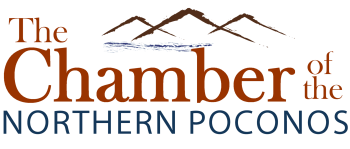 Board Meeting Minutes ~ April 21, 2020 ~ Noon ~ ZoomMeeting called to order at 3 pm.Roll call:  Present: Vince Benedetto, Greg Frigoletto, Brian Fulp, Christie Augustine, Lorraine Kloss, Pete Bochnovich, Matt Slifko, Bob Kiesendahl, Ann O’Reilly, Abby Pittenger, Joe Regenski, Denise Seman, Norman Teeple, Jim Hamill, and Holly
Excused: Jim Shook, Brian Chapman, Mike Kuzmiak, Tim Meagher, Luke WoodmanseeApproval of Minutes:  A motion was made by Greg to accept the March 13, 2020 minutes; seconded by Christie and carried unanimously.                                                                                                                                                                                             The following Committee Reports were given.  (Committees had a difficult time meeting recently).  Much of the committee/group discussion in this meeting pertained to the recent Covid 19 pandemic situation along with response and outreach from the chamber and how we have been promoting and assisting members.  Executive Committee:  (Also Personnel and Membership Committee)  Vince asked for a motion for Holly to purchase a $1,000 Visa gift card for Nancy due to her husband’s passing.  Brian made this motion, seconded by Greg and carried unanimously.Finance/Financials:  A motion was made by Greg to accept the financial reports, seconded by Lorraine and carried unanimously.    Governance:   No ReportLegislative Affairs & Education Committee/Leadership:   Keeping up to date on daily legislative updates.  Junior Leadership cancelled as of now due to school closures.  Greg to follow up on project and classes at later date.Resource Development & Fundraising:    
1) Raffle – Nothing definite decided at this time.  Date will be set at a later date once restrictions are lifted as to when.2)  Fireworks / Wally Lake Fest – Many unknowns at this time due to COVID-19 restrictions.  Planning to proceed with permitting.  Holly suggested fireworks be incorporated with WLF if July 4th cannot happen but as of now nothing is confirmed.  Holly will reach out to the fireworks committee for recommendation on alternate date if necessary.  They already have our $15,000 deposit.  Sponsorship unsure for both events and will be difficult.  Another group phone will take place soon to continue to discuss pertinent details for WLF.  3)  The group decided to cancel the June 13th Arts & Crafts Fair.  A motion was made by Greg to this effect, seconded by Abby, and carried unanimously.  

Holly’s Report:   This report was circulated to the group prior to this meeting.  Holly noted new member signups continue.  Vince also noted that the March 13th Networking Event at the Boiler Room was successful and that we picked up three new members.Vince asked for a motion to approve the five new members.  This motion was made by Christie and seconded by Joe and carried unanimously.  New Business:  With the current situation Vince asked if the group had any ideas to put in place as how we as a Chamber can continue to assist the business community.  If so, board members can email him.The next meeting is Tuesday, May 19, 2020 at Noon.  (No location selected, maybe a Zoom meeting).  Adjournment